Załącznik Nr 2 do zaproszeniaznak: Ldz.ZS.343.4.2021z dnia 26.10.2021 r.OświadczenieWykonawcy o posiadanym potencjale technicznym do wykonania przedmiotu zamówienia:„Modernizacja kotłowni w Zespole Szkół im. S. Staszica w Nakle n. Not.”Nazwa i adres Wykonawcy________________________________________________________________________________________________________________________________________________Nr NIP i REGONNiniejszym oświadczam, że posiadam potencjał techniczny do wykonania ww. zamówienia...................................(podpis osoby upoważnionej do składania ofert,wszelkich oświadczeńi występowania w imieniu Wykonawcy)Miejscowość i data: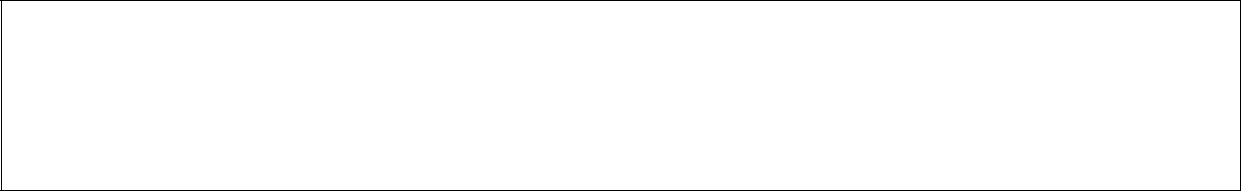 